MinutesDICOM  WORKING GROUP  TWENTY EIGHT(Physics Strategy)Date:	May 30, 2016	9AM – 3PM at Health Insight Solutions	3:30PM – 5:30PM at Brainlab AG	May 31, 2016	9AM – 1PM at Health Insight Solutions	1:30PM – 3:30PM at Brainlab AGPlace/Time: 	Health Insight Solutions	Konrad-Zuse-Platz 8, 81829 München	Brainlab AG	Kapellenstraße 12, 85622 FeldkirchenPresiding Officers:		Annalisa TrianniCo-Chair		Donald Peck Co-Chair	Secretary:		Alberto TorresinMembers Present			Represented by   AAPM						Donald PeckACR						Nicholas Bevins					Bayer HealthCare				Ting LuEFOMP/ESR					Annalisa TrianniGE Healthcare					 Francisco Sureda Philips Healthcare				R. Karthigai Balan Siemens Healthcare				Heinz BlendingerPACSHealth, LLC				Steve Massey	Other Members, Observers			Represented by GE Healthcare					Pierre Guntzer OpeningAll the  members are identified and related to specific functionality.The  proposed Agenda was approved.The minutes from the previous meeting have been approved. Review all Pulic Comments responses on Supp191 P-RDSRThe public comments were received and reviewed. Necessary changes have been made in response to the comments.  All the closed issues are described in the version of the Supplement that was presented to WG-06.  The following points were widely discussed: Discussion on Multi source exposure was finalized and fixed inside the prdsrCD090CID 225 was discussed about the uncertainty concepts and final contents was fixedWe confirmed that the patient dose evaluation coming from Therapy is out of the scope of the report The document takes into account the patient Equivalent Dose can be included, specifically for radiopharmaceutical dose.  Effective Dose is not included because it is not an individual patient calculated quantity.Another contains component were added into TID prdsrT05: prdsrCD019, DCM Dose Estimate Parameters: "radiation dose estimation parameter Reference".All responses to public comments are stored in the WG28 meeting folder 2016-05-30.During the meeting with WG-06 on 30/05/2016 the major discussion was on how to define the frame of reference (FOR) needed for registration of RDSR with Patient Model.  A PowerPoint Presentation was prepared for the clarification for WG-06.  The discussion with WG-06 continued on 31/05/2016 and the how to handle registration was finalized by adding Spatial Fiducials IOD reference for RDSR in P-RDSR.During the meeting of WG-06 was determined that the following CP needs to be done:Spatial Fiducial IOD needs to have more comprehensive landmark CID developed, currently only Brain Atlas included.Need to add FOR to RDSRAction Item:Members of WG28 need to prepare the Letter Ballot version of the document to be presented at the upcoming September WG-06 meeting in Washington, DC.  Teleconference is scheduled for July 20, 2016.Start development of New Work Item Radiation Dose Structured Reporting for Cone Beam CTThe idea is to have a new Enhanced RDSR that can be used to integrate the existing RDSR needs for different modalities into a uniform RDSR that includes these concepts for all modalities:Frame of ReferenceX-ray spectral conditions, e.g. filtration, source material, etc. are defined the sameOutput value (e.g. KAP) at a standardized position in space that can be related to all equipment components, e.g. table, x-ray source (tube) detector, etc.X-ray beam shape/size at the output value standardized position.The RDSR will be used for imaging not for radiotherapy, even if RDSR will be useful for organ dose evaluation in radiotherapy (coming from CBCT for examples)Concerning the RDSR for CBCT, a  coordination with WG06 or other WG involved with this modality it will important.Review of current Supplements and Change Proposals with WG02Review of several Sups and CPs were done together with WG-02 (see WG-02 minutes for more details).   The only CP that needed action is CP1455 due to the uncertainty on why they are duplicating tags in the new Exposure Macro.  Donald Peck has sent an email to WG-22 asking for some clarification.Reports from liaisons with other groups and organizationsAAPM activities. No updateMITA Interventional group activities. No updateEFOMP activities. No updatePlanned Future Meeting DatesRemaining 2016 datesConference calls July 20, 2016 to prepare P-RDSR for WG-06 Letter Ballot presentation.September 26-28, 2016 in Traverse City, MI USAPotential 2017 datesNext meeting in Wien (after ECR); March 6-7th WG28  and 7-8 March with WG02Members have to decide the meeting for the 2017 half year: Palma Majorca (Spain) is one optionAdjournmentThe meeting adjourned at 3:30 p.m. local time on May 31,2016.  Prepared by Alberto Torresin, Secretary of WG-28Submitted by Luiza Kowalczyk, DICOM Secretary Reviewed by Clark Silcox, Legal counsel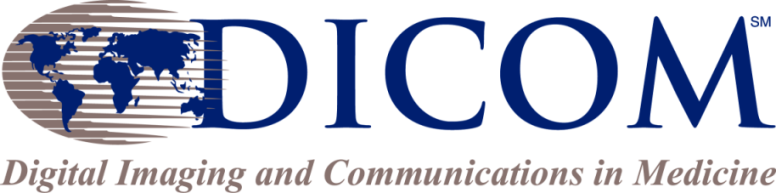 1300 North 17th Street, Suite 900Arlington, VA22209, USA+1-703- 475-9217http://dicom.nema.orgdicom@medicalimaging.org